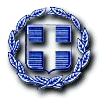 Κομοτηνή  22-08-2016ΠΡΟΣ:ΟΛΑ ΤΑ ΣΧΟΛΕΙΑ Ν. ΡΟΔΟΠΗΣΘΕΜΑ : Λειτουργικά κενά – δηλώσεις τοποθέτησης και αποσπάσεις εντός ΠΥΣΔΕ διδ. έτους 2016-2017Καλούνται οι παρακάτω εκπαιδευτικοί να υποβάλουν δήλωση προτίμησης για τοποθέτηση μέχρι και την Παρασκευή 02/09/2016. Οι εκπαιδευτικοί που βρίσκονται στη διάθεση του ΠΥΣΔΕ ΡοδόπηςΟι εκπαιδευτικοί που επιθυμούν απόσπαση εντός ΠΥΣΔΕΟι εκπαιδευτικοί που έχουν χαρακτηριστεί λειτουργικά υπεράριθμοι Οι εκπαιδευτικοί που αποσπάστηκαν στο ΠΥΣΔΕ Ροδόπης(με την α΄ φάση αποσπάσεων)Το ΠΥΣΔΕ Ροδόπης σύμφωνα με την υπ’ αριθμ. 13/22-08-2016 Πράξη του κατάρτισε πίνακα με τα λειτουργικά κενά και πλεονάσματα (σε ώρες) που υπάρχουν αυτή τη στιγμή στα σχολεία αρμοδιότητας του. Σημειώνεται πως τα κενά αυτά είναι ενδεικτικά και ενδέχεται να αλλάξουν μετά την οριστικοποίηση των τμημάτων των σχολείων, μετά την β΄ φάση αποσπάσεων και μετά την κατανομή των μαθημάτων από τους οργανικά ανήκοντες εκπαιδευτικούς κάθε σχολείου. Ως εκ τούτου οι ενδιαφερόμενοι εκπαιδευτικοί μπορούν να δηλώνουν όλα τα σχολεία του Νομού, ακόμα και αυτά που δεν εμφανίζουν κενό καθώς μπορεί να προκύψουν αλλαγές.Με βάση τα στοιχεία τη συγκεκριμένη χρονική στιγμή και προκειμένου να προχωρήσει η διαδικασία των τοποθετήσεων πριν την έναρξη της νέας σχολικής χρονιάς το ΠΥΣΔΕ Ροδόπης προχώρησε στον ονομαστικό χαρακτηρισμό των λειτουργικά υπεράριθμων εκπαιδευτικών (όσων δηλαδή πλεονάζουν πάνω από 12 ώρες στο σχολείο τους). Οι λειτουργικά υπεράριθμοι προηγούνται τόσο στην τοποθέτηση σε σχολική μονάδα σε λειτουργικό κενό ίδιας ή όμορης ομάδας με αυτήν στην οποία ανήκουν όσο και στην τοποθέτηση σε σχολική μονάδα για κάποιες ώρες (α΄ ανάθεσης ή β΄ ανάθεσης) για τη συμπλήρωση του υπολοίπου διδακτικού ωραρίου τους.Επομένως οι εκπαιδευτικοί που χαρακτηρίζονται ονομαστικά λειτουργικά υπεράριθμοι (σύμφωνα με τον πίνακα που επισυνάπτεται) έχουν, σύμφωνα με την κείμενη νομοθεσία, τις εξής επιλογές: Να κάνουν δήλωση προτίμησης για να τοποθετηθούν (συγκρινόμενοι μόνο μεταξύ τους για τα σχολεία της ομάδας ή της όμορης ομάδας) σε λειτουργικό κενό. Να δηλώσουν ότι επιθυμούν να αναλάβουν το ωράριο που απομένει στη σχολική μονάδα που έχουν την οργανική τους και να συμπληρώσουν ωράριο με τη διαδικασία της μερικής διάθεσης – συμπλήρωσης ωραρίου. Να δηλώσουν ότι επιθυμούν να παραμείνουν στη σχολική μονάδα που έχουν την οργανική τους θέση, θεωρώντας ότι μπορούν να συμπληρώσουν ωράριο με ώρες Project, ερευνητική εργασία ή μαθήματα β΄ ανάθεσης που θα προκύψουν στην πορεία. Σ’ αυτή την περίπτωση ο εκπαιδευτικός θα παραμείνει στη σχολική μονάδα αλλά σε περίπτωση που δεν συμπληρώσει το υποχρεωτικό του ωράριο θα ακολουθηθεί στο τέλος η διαδικασία μερικής διάθεσης – συμπλήρωσης ωραρίου χωρίς αίτησή του. Σημειώνεται πως μετά τη β΄ φάση αποσπάσεων και πριν τις τοποθετήσεις σε λειτουργικά κενά και τις αποσπάσεις εντός ΠΥΣΔΕ, οι λειτουργικές υπεραριθμίες θα κριθούν εκ νέου και θα ελεγχθεί αν οι εκπαιδευτικοί εξακολουθούν να πλεονάζουν στα σχολεία τους. Σε περίπτωση που η υπεραριθμία πάψει να υφίσταται θα ενημερωθούν οι ενδιαφερόμενοι εκπαιδευτικοί καθώς χάνεται το πλεονέκτημα της κατά προτεραιότητας τοποθέτησης.Οι εκπαιδευτικοί μπορούν να υποβάλουν τις δηλώσεις τους είτε αυτοπροσώπως στα Γραφεία της ΔΔΕ Ροδόπης, είτε με φαξ στο 2531028469, είτε με e-mail στο mail@dide.rod.sch.gr. H Δ/ντρια Δ.Ε. και Πρόεδρος       του ΠΥΣΔΕ Ροδόπης  Μαριγούλα Κοσμίδου